	RRC Rhein-Wied, Neuwied e. V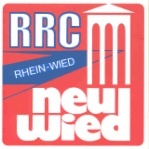 AnmeldungHiermit melde ich mich als	 Mitglied (ab 18 Jahre)	EhegatteJugendlicher / Schüler / StudentFamilienmitgliedim Verein RRC Rhein-Wied, Neuwied e. V. an.Der jährliche Mitgliedsbeitrag beträgt laut Beitragsordnung z. Zt.___________€Name			:______________________________________________Vorname		:_____________________Geburtsdatum	:_____________________Anschrift		:_________________________________________________________			_________________________________________________________Eintrittsdatum	:___________________________________________________________________ 		(Ort / Datum)					(Unterschrift)…………………………………………………………………………Ermächtigung zum Beitragseinzug mittels LastschriftHiermit ermächtige ich den Verein RRC Rhein-Wied, Neuwied e. V., den von mir zuentrichtenden Vereinsbeitrag bei Fälligkeit zu Lasten meines GirokontosIBAN Nr.:______________________________________________________bei ____________________________________________________________				 		(Name der Bank )mittels Lastschrift einzuziehen. Wenn mein Konto die erforderliche Deckung nicht aufweist,besteht seitens des kontoführenden Kreditinstitutes keine Verpflichtung zur Einlösung.__________________________________________________________________________________________					(Name und genaue Anschrift)__________________________________________________________________________________________(Datum)						(Unterschrift)